	Recommendation Form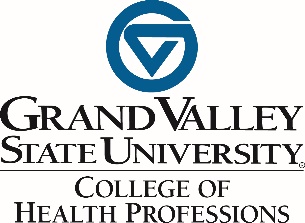 CHP Undergraduate Programs
PROGRAM TO WHICH YOU ARE APPLYING:      APPLICATION DEADLINE DATE:      Applicant InformationName:      G#:      Email:      Phone:      Recommender InformationName:      Title:      Agency / Company:      Email:      	
Phone:      Per the provisions of the Family Education Rights and Privacy Act of 1974, I waive my rights to access the information provided in this recommendation. 	  Yes, I waive my right.	 No, I do not waive my right.Enter your name & date below to acknowledge your choice regarding access to the information.Applicant Signature:          				        		Date:      
How long have you known the applicant?	   Years      		Months      
In what capacity have you known the applicant?      


Please rate the applicant in comparison to others of similar experience and position.Overall RecommendationCheck the column that best indicates the strength of your overall recommendation of this applicant for admission to the stated undergraduate program.Additional InformationWill you attach a letter?  	Yes 	      No   
(a letter is not required)The comments section (or letter) can be used to explain the applicant’s strengths, limitations, significant actions, accomplishments and/or personal qualities.  If applicable, include any known obstacles the applicant has faced in order to attain their educational goals (economic, social, cultural, educational or other).  Comments:      By entering your name below, you certify that all the answers and information you have provided on this recommendation are complete and accurate to the best of your knowledge.Recommender Signature:         		 				Date:      Submission Instructions for Recommender:
Download this form and save as a Word document (.doc or .docx).  
By the deadline stated at the top of this form, EMAIL AS AN ATTACHMENT to: ohmanjo@gvsu.eduIf mailing a paper copy of this form is necessary, it must be postmarked by deadline.
College of Health Professions - Student Services
Grand Valley State University, 301 Michigan St NE, Suite #113
Grand Rapids, MI 49503-3314EvaluationExceptionalVery GoodGoodPoorNo Basis to AssessProblem solving abilityCritical thinking skillResponsibilityTime ManagementAcceptance of constructive criticismInitiativeMotivationOral communicationWritten communicationRecommendEnthusiasticallyRecommendRecommend with Some ReservationDo Not Recommend